ГУМАНІТАРНО-ПЕДАГОГІЧНИЙ ФАКУЛЬТЕТ Кафедра психологіїПСИХОЛОГІЯ ОСОБИСТОСТІV семестр Номер телефону кафедри         527-83-54E-mail                                          lariro.afanasenko@gmail.comCПІЛКУВАННЯ З ВИКЛАДАЧЕМСпілкуватись із викладачем можна через е-mail та в години консультації.Коли ви надсилаєте мені листа на е-mail, будь ласка, додавайте «Психологія особистості» у темі. Для цього є такі причини: 1) мій спам-фільтр не буде видаляти ці листи, 2) після завершення семестру мені легше буде знищити ці листи із своєї поштової скриньки.ПОПЕРЕДНЯ ПІДГОТОВКАДля того, щоб можна було вивчати цей курс, необхідно пройти курси: «Загальна психологія», «Психодіагностика», «Психологія спілкування», «Вікова психологія», «Соціальна психологія», «Педагогічна психологія», «Патопсихологія», «Клінічна психологія».ВИКОРИСТОВУВАНІ НАВЧАЛЬНІ ПОСІБНИКИУ курсі використовуватимуться такі навчальні посібники: Варій М.Й. Психологія особистості. Львів : Видавництво Львівської політехніки, 2016. 608 с.Кавун, Л. В. Психология личности. Теории зарубежных психологов: учебное пособие для вузов. Москва: Издательство Юрайт, 2019. 109 с. Москалець В. Психологія особистості. Вид-во: центр навчальної літератури, 2017. 262 с.Robert Gogan. Personality and the Fate of Organizations. Psychology Press, 2016. 167 р.РЕКОМЕНДОВАНА ЛІТЕРАТУРА ДО КУРСУМаксименко С.Д. Психологія особистості: Підручник для студентів вищих навч. закладів. К.: КММ, 2010. 296 с.Хьелл Л., Зиглер Д. Теории личности. СПб.: Питер Ком, 2000. 608 с.11. Інформаційні ресурси1. Наукова електронна бібліотека: http://dspace.nbuv.gov.ua/2. Підручник із психології особистості:https://stud.com.ua/123865/psihologiya/psihologiya_osobistosti_zakonomirnosti_ta_mehanizmi_rozvitku_osobistostihttp://psylib.kiev.ua/www.nbuv.gov.ua/www.dnpb.gov.uawww.myword.ruhttps://stud.com.ua/174974/psihologiya/psihologiya_osobistosti_teoriyi_zarubizhnih_psihologivЗАВДАННЯ КУРСУУ процесі викладання курсу передбачається розв’язати такі завдання: Розкриття та аналіз основних проблем психології особистості, що мають теоретичне та практичне значення;Поглиблення уявлень студентів про особливості розвитку і формування особистості, про сутність особистості, її структуру, мотивацію та унікальні аспекти функціонування (творчість, самореалізацію, зрілість, психічне здоров'я);Подальше формування світоглядних засад щодо власного бачення особистості, виходячи із здобутків психологічної науки;Поєднання психодіагностичного, корекційного та розвиваючого підходів для більш ефективного засвоєння курсу та можливостей використання цих знань у психолого-педагогічній практиці.Сприяння розвитку психологічної культури педагога: показати засобами теоретичної та експериментальної психології складність психічного життя особистості, розвивати інтерес до самопізнання.ОПИС КУРСУКурс «Психологія особистості» інтегрує знання про внутрішній світ людини, закономірності психічного розвитку та функціонування. У межах курсу висвітлюються основні психологічні підходи до розуміння особистості, узагальнюються й інтегруються знання про окремі психічні якості в поняття особистості, набуваються вміння й навички самопізнання, самоаналізу, саморозуміння, самоактуалізації та саморозвитку з метою ефективного їх застосування у практичній і прикладній діяльностях. Мета дисципліни – розкрити психологічні особливості становлення, розвитку та саморозвитку особистості, узагальнити знання про окремі психічні якості в інтегральне поняття особистості; забезпечити на цій основі розширення соціально-психологічної й аутопсихологічної компетентностей у сфері психології особистості. У ході опанування навчальним матеріалом курсу «Психологія особистості» Ви набуваєте загальних і професійних компетентностей: • здатність до виокремлення прикладної психологічної проблеми, визначення її детермінації та шляхів розв’язання; • здатність до аналізу своєї особистості як майбутнього професіонала та визначення шляхів її саморозвитку й вдосконалення; • аутопсихологічну компетентність; • здатність до самостійної пізнавальної діяльності, самоорганізації та саморозвитку; • спроможність діяти з соціальною відповідальністю та громадською свідомістю; • соціально-перцептивні компетенції; • спрямованість на розкриття особистісного потенціалу та самореалізацію. Вивчення курсу передбачає відвідування лекційних і семінарських занять та виконання самостійної роботи. Самостійна робота студентів передбачає: - систематичне вивчення лекційного матеріалу, основної та додаткової літератури з питань, що обговорюються на лекціях; - самостійну підготовку до модульного контролю та іспиту. Основні теми курсу:Тема 1.1 Особистість як об'єкт психологічних досліджень – 4 годТема 1.2 Концепції особистості фрейдизму і неофрейдизму– 4 годТема 1.3 Диспозиційний напрям у психології особистості – 4 годТема 1.4 Когнітивний підхід до особистості – 4 годТема 1.5 Гуманістичний напрям у психології особистості – 4 годТема 1.6 Теорії особистості психологів США і Європи – 4 годТема 1.7 Особистість у радянській психології – 4 годТема 2.1 Індивідуально-психологічні особливості особистості – 4 годТема 2.2 Соціально-психологічна характеристика особистості – 4 годТема 2.3 Проблема розвитку мотиваційної сфери особистості – 4 годТема 2.4 Спрямованість особистості – 4 годТема 2.5 Самооцінка особистості  – 4 годТема 2.6 Особистість у процесі вікового розвитку  – 4 годТема 2.7 Особливості функціонування особистості в період зрілості. Криза середнього віку – 4 годТема 2.8 Інволюційні процеси старіння особистості. Психологія смерті – 4 годПослідовність тем навчального курсу розроблена таким чином, щоб максимально забезпечити розуміння психологічної структури особистості за різних наукових концепцій і теорій, індивідуальних та соціально-психологічних закономірностей проявів особистості у поведінці й діяльності, а також психологічних чинників, які зумовлюють особливості поведінки та діяльності особистості. Якщо ви будете старанно працювати і намагатись не відставати від матеріалу, ви будете готові як для складання іспиту, так і для професійної діяльності. Хоча курс «Психологія особистості» містить багато тем лекцій та семінарських занять, у вас буде також можливість поглибити своє розуміння матеріалу під час виконання завдань самостійної роботи які ми будемо обговорювати під час аудиторних занять. Будь ласка, інтенсивно використовуйте свій робочий час, час на лекціях та семінарських заняттях, щоб бути постійно в темі. Якщо якісь питання виявляться для вас малозрозумілими чи складними, ви можете звернутись за індивідуальною консультацією у зазначений час консультативних годин викладача.ФОРМАТ КУРСУКурс організований як серія лекцій, семінарів, завдань для самостійного опрацювання та практичних робіт.Лекції розроблені для того, щоб полегшити ваше розуміння ключових термінів та понять, теоретичного підґрунтя психології особистості.Щоб уникнути плутанини у навчанні, лекції будуть викладатись згідно з темами зазначених в робочій навчальній програмі дисципліни «Психологія особистості», які попередньо були представлені. Лекції будуть доповнюватись відеопредставленням до поточної теми. Практичні роботи допоможуть Вам засвоїти основні методики та методичні прийоми дослідження психології особистості; сформувати навички діяти відповідно своїх професійних обов’язків у конкретних ситуаціях; уміння використовувати набуті знання у практичній професійній діяльності.На самостійне опрацювання відводяться питання до кожної з тем, що допомагають краще зрозуміти її сутність та практичну спрямованість. Питання, що розглядаються під час лекцій, семінарських занять, практичної та самостійної роботи, включені до екзаменаційних білетів.ПРЕЗЕНТАЦІЇ ЛЕКЦІЙ КУРСУПрезентації акцентують увагу на ключових поняттях теми та унаочнюють теоретичний матеріал. Таким чином презентації можуть бути використані не лише як технологічний підсилювач лекцій курсу, але також як доповнення до навчальних посібників або стисла їх версія. Окрім того, вони можуть бути зрозумілі студентам, які пропустили заняття, а також студентам для швидкого, але у той самий час і всебічного, детального ознайомлення з матеріалами перед екзаменом.Я вбачаю ефективність проведення лекції в застосуванні наочних методів навчання (малюнків, схем, слайдів, навчальних фільмів, інформаційних відеороликів, мультимедійних презентацій) які використовують одночасно два органи чуття – слух і зір. Це підвищує ефективність сприймання і запам’ятовування навчального матеріалу. Цінним навчальним досвідом та науковим пізнанням, як на мене, є власна студентська пошукова позиція відносно заданої теми, тому прагну заохочувати студентів до такого виду самостійної роботи.ШКАЛА ОЦІНЮВАННЯВивчення курсу супроводжується проведенням поточного (опитування, відповіді на заняттях), модульного (тестового) та підсумкового контролю за якістю отриманих студентами знань (іспит).Оцінювання студента відбувається згідно з положенням «Про екзамени та заліки у НУБіП України» від 27.12.2019 р. протокол № 5 з табл. 1. https://nubip.edu.ua/node/13826УТВОРЕННЯ ОЦІНКИ ЗА КУРСОцінка за курс утворюється з оцінки навчальної роботи, що складає 70% ваги, та оцінки за екзамен, що складає 30% ваги.Більш детальний розподіл балів за різні види роботи подано у таблиці 2.Таблиця 2Розподіл балів, які отримують студенти, за видами навчальної діяльностіЕКЗАМЕНСтудент допускається до складання екзамену з дисципліни, якщо його рейтинг з навчальної роботи з цієї дисципліни становить не менше, ніж 42 бали (60 балів  0,7 = 42 бали).Екзамен проводиться у письмовій формі за екзаменаційними білетами. В екзаменаційному білеті передбачається 2 відкритих запитання і 10 тестів різних типів. Кожне з відкритих питань може бути оцінене не більше, ніж 10 балами, на оцінювання тестів відводиться теж не більше 10 балів.На письмову відповідь на запитання та тести білета відводиться 45 хв. Екзамен приймають два науково-педагогічні (педагогічні) працівники (один – лектор потоку, другого визначає завідувач кафедри) відповідно до розкладу екзаменів.Після завершення проведення письмового екзамену за результатами відповідей на екзаменаційний білет обов’язково проводиться співбесіда двома науково-педагогічними працівниками, які проводили екзамен, із студентом, після якої визначається остаточна оцінка за складання екзамену (не більше   30 балів).УЧАСТЬ І ВІДВІДУВАННЯ ЗАНЯТЬВідвідування лекцій та практичних занять з курсу є обов’язковим, воно забезпечує краще розуміння матеріалу, дає можливість простежити зв’язок між теоретичною інформацією та її прикладним аспектом, сформувати систему знань та ґрунтовно підготуватись до екзамену.ЗАТРИМКА ВИКОНАННЯ ЗАВДАНЬ ЧИ ЗДАЧІ ЕКЗАМЕНУВідтермінування здачі завдань самостійної роботи у випадках хвороби чи якоїсь іншої вагомої для студента причини може бути дозволене за умови надання необхідної документації.Відтермінування здачі екзамену може бути дозволене у випадку за умови погодження з деканатом.АКАДЕМІЧНІ ЗМІНИПроведення навчальних занять, терміни та умови виконання навчальних завдань можуть бути адаптовані до запитів студентів із документально підтвердженими особливими потребами. Відповідальністю студента залишається вчасне надання таких документів.КОДЕКС ЧЕСТІВступаючи на цей курс, студенти повинні дотримуватися норм поведінки, прописаних у Положенні про академічну доброчесність у Національному університеті біоресурсів і природокористування України (https://nubip.edu.ua/node/12654).Ви повинні знати та дотримуватись академічної доброчесності з усіх питань цього курсу. Порушення академічної доброчесності тягне за собою академічну відповідальність.ОРІЄНТОВНИЙ РОЗКЛАД КУРСУЗначення кольорів:Червоний – проміжна атестація, підсумкова атестація Голубий – питання, обговорювані під час лекційЗелений – завдання для обговорення на семінарських заняттях. Фіолетовий – завдання для самостійного опрацювання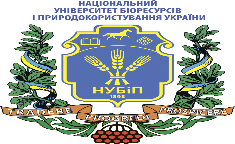 НАЦІОНАЛЬНИЙ УНІВЕРСИТЕТ БІОРЕСУРСІВ І ПРИРОДОКОРИСТУВАННЯ УКРАЇНИДоцентканд. психол. наукАфанасенко Лариса Анатоліївна 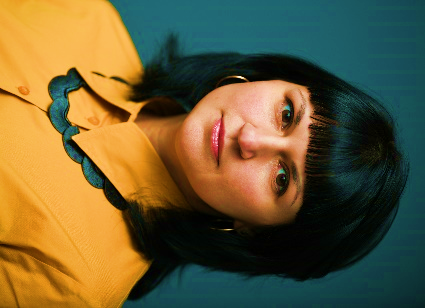 Кабінет23, корпус 1Консультативні годиниЧетвер 13.00 – 14.00 Час і місце занять занятьЗгідно з розкладом https://nubip.edu.ua/node/23920Рейтинг здобувача вищої освіти,  балиОцінка національна за результати складанняОцінка національна за результати складанняРейтинг здобувача вищої освіти,  балиекзаменівзаліків90-100ВідмінноЗараховано74 -89ДобреЗараховано60-73ЗадовільноЗараховано0-59НезадовільноНе зарахованоВиди діяльностіКількість балівМодуль 1100Навчальна робота35Семінарське заняття 1.15Семінарське заняття 1.25Семінарське заняття 1.35Семінарське заняття 1.45Семінарське заняття 1.55Семінарське заняття 1.65Семінарське заняття 1.75Самостійна робота35Завдання самостійної роботи до теми 1.15Завдання самостійної роботи до теми 1.25Завдання самостійної роботи до теми 1.35Завдання самостійної роботи до теми 1.45Завдання самостійної роботи до теми 1.55Завдання самостійної роботи до теми 1.65Завдання самостійної роботи до теми 1.75Проміжна атестація (тест до модуля 1)30Модуль 2100Навчальна робота40Семінарське заняття 2.15Семінарське заняття 2.25Семінарське заняття 2.35Семінарське заняття 2.45Семінарське заняття 2.55Семінарське заняття 2.65Семінарське заняття 2.75Семінарське заняття 2.85Самостійна робота30Завдання самостійної роботи до теми 2.13Завдання самостійної роботи до теми 2.22Завдання самостійної роботи до теми 2.35Завдання самостійної роботи до теми 2.45Завдання самостійної роботи до теми 2.53Завдання самостійної роботи до теми 2.65Завдання самостійної роботи до теми 2.75Завдання самостійної роботи до теми 2.82Проміжна атестація(тест до модуля 2)30Підсумкова атестація(екзамен)30Відкриті питання20Тест10№навчального тижня у семестріТема заняттяДеталі1Особистість як об'єкт психологічних дослідженьПсихологія особистості як наукова дисципліна Основні напрями вивчення особистості Базові категорії психології особистості: індивід, особистість, індивідуальністьОсновні етапи історії досліджень особистості -Опишіть власні соціальні ролі за допомогою методики М. Куна ―Хто я? за посиланням:https://stud.com.ua/75548/menedzhment/metodi_analizu_osoblivostey_identichnosti-Складіть кросворди  з понять теми 1.12Концепції особистості фрейдизму і неофрейдизмуПсихоаналіз 3. Фрейда Аналітична психологія К. ЮнгаІндивідуальна психологія А. АдлераСоціокультурна психологія Карен Хорні Гуманістичний психоаналіз Е. ФроммаЕпігенетична теорія розвитку особистості Е. Еріксона- Виконати методику «Механізми психологічного захисту»- Визначити відмінності між нормальною та невротичною особистістю з позиції невротичних потреб за К.Хорні3Диспозиційний напрям у психології особистостіЗагальна характеристика диспозиційного напряму у психології особистості Диспозиційна теорія особистості Гордона ОллпортаТеорія типів особистості Ганса АйзенкаЗагальна характеристика стану розвитку теорії диспозиційних рис особистості Структурна теорія рис особистості Раймонда КеттелаВиконання методики «П’ять рис особистості» Чим відрізняються підходи Г. Олпорта, Р. Кеттелла та Г. Айзенка щодо класифікації рис особистості? Запропонуйте власну модель дослідження основних характеристик “зрілої особистості” за Г. Олпортом.4Когнітивний підхід до особистості Загальна характеристика когнітивного підходу до особистостіРозвиток мислення в онтогенезі (теорія Жана Піаже)Теорія особистісних конструктів Джорджа КелліТеорія поля Курта ЛевінаВиконання методики «Репертуарний тест рольового конструкта (Реп-тест)» Назвіть формальні властивості конструктів, наведіть власні приклади.Проаналізуйте погляди Дж.Келлі відносно психічного здоров’я та розладів.5Гуманістичний напрям у психології особистостіЗагальна характеристика гуманістичного напряму Теорія самоактуалізації Абрахама МаслоуФеноменологічна теорія Карла РоджерсаОхарактеризуйте основні принципи гуманістичної психологіїПроаналізуйте феноменологічну позицію К.Роджерса.Особистість у логотерапії Віктора Франкла Виконати методику «Виявлення стилю самоактуалізації» 6Теорії особистості психологів США і Європи Соціально-когнітивна теорія особистості А. Бандури Теорія соціального научіння Дж. Роттера Транзактний аналіз Еріка БернаПсихологія свідомості В. ДжемсаОсобистість в "описовій психології" В. Дільтея й Е. ШпрангераВиконати методику «Діагностика локусу контролю особистості за методикою РСК (рівень суб’єктивного контролю).7Особистість у радянській психології Проміжна атестаціяПогляди вітчизняних учених на психологічну структуру особистостіЛенінградська школа Московська школа Культурно-істлрична теорія Л. С. ВиготськогоОсобистість у теорії діяльності О. М. ЛеонтьєваОсобистість у теорії С. Л. РубінштейнаКонцепція особистості Г. С. Костюка-  Охарактеризуйте гру, як провідну діяльність дошкільника за О. М. Леонтьєвим8Індивідуально-психологічні особливості особистості Загальна характеристика властивостей людини як індивіда Характеристика понять "розвиток" і "формування" особистостіПогляди психологів на  роль генетичних чинників у розвитку особистості Вікові індивідні властивості та особистістьСтатевий диморфізм і статева ідентифікація особистості Основні підходи до дослідження темпераменту- Визначити тип темпераменту (у ймовірного клієнта) за тестом Айзенка.- Опишіть поведінку людей з різним типом темпераменту.9Соціально-психологічна характеристика особистості Соціально зумовлені характеристики особистостіПоняття про характер. Типологія характерівАкцентуації характеруА. Фрейд. Психологія Я та захисні механізми. Національна самосвідомість та ідентифікація громадян як чинник демократичних перетворень в українському суспільстві С.Л. Рубинштейн. Особистісний підхід. -Розробити рольову гру для вирішення проблеми: «Від яких психологічних особливостей групи залежить ефективне формування особистості»?10Проблема розвитку мотиваційної сфери особистості Поняття про мотивацію та її місце в структурі психіки Мотивація та пізнавальні процесиМотивація та емоціїВоля і мотиваціяА. Маслоу. Мотивація та особистість (Мельничук,255)Л. Орбан-Лембрик. Соціальна поведінка як спосіб вияву активності особистості (Мельничук, 302)Д.М. Узнадзе. Психологія установки (Мельничук, 267)-Провести методику діагностики особистості «Мотивація до успіху» Т. Элерса за посиланням: https://hr-portal.ru/motiv_tools11Спрямованість особистості Поняття спрямованості особистості та її структурні компонентиС.Л.Рубинштейн. Направленість особистості Г. Балл. Категорії значення і смислу в аналізі соціальної поведінки - Визначити особистісний соціотип за методикою В. Гуленко за посиланням: https://socioniks.net/test/12Самооцінка особистості Поняття та види самооцінки особистостіПогляди зарубіжних вчених на самооцінку особистостіПогляди радянських вчених на самооцінку особистостіРозвиток і формування самосвідомості (Столяренко, 125)Поняття «Я-концепція»-Виконати методику «Самооцінка особистості» (див.: Психологія діяльності та навчальний менеджмент. Навч.–методичний посібник / за ред. В. А. Козакова. –К.:КНЕУ.–2003. – С. 407–410).-Вправа «Лист своєму «Я» (Столяренко, 141)13Особистість у процесі вікового розвитку  Раннє дитинство (дошкільний період)Розвиток особистості в молодшому шкільному віціОсобливості розвитку особистості в підлітковому віціРозвиток особистості в ранній юностіПсихологічний шлях особистості та метод її духовного саморозвитку Нові методології виховання підростаючої особистості Єдність тілесного і духовного в процесі соціалізації особистості Структура і динаміка віку - Розробити психолого-педагогічні рекомендації, спрямовані на попередження можливих негативних результатів розвитку особистості у конкретних випадках.14Особливості функціонування особистості в період зрілості. Криза середнього вікуПсихологічна характеристика середнього віку Фази і проблеми розвитку жінок середнього віку Психологія людини в період середньої дорослості Фізичні та когнітивні зміни особистості -Виконати методику «Психологічний вік» 15Інволюційні процеси старіння особистості. Психологія смерті Проміжна атестаціяПоняття старостіПсихофізіологічні зміни особистості у віці від 60 роківСтадії процесу старіння Інволюційні процеси старіння особистості - Визначити особливості консультації психолога з людьми похилого віку16-17Підсумкова атестація